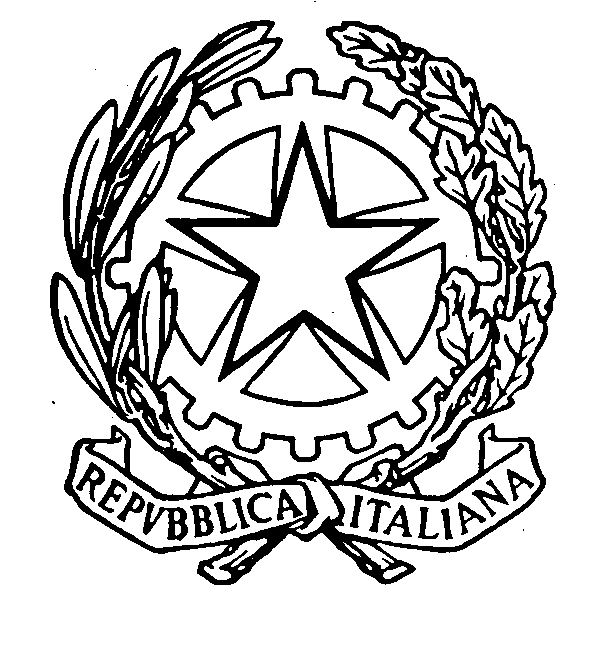                                                       ISTITUTO COMPRENSIVO STATALE “A.DORIA”CRITERI DI PRECEDENZA NELL’AMMISSIONE  PER L’ ISCRIZIONE ALLA  SCUOLA  SECONDARIA DI PRIMO GRADO(IN CASO DI RICHIESTE DI ISCRIZIONE IN ECCEDENZA)anno scolastico 2022/2023ALUNNO…………………………………………………………………………………AMBITO  TERRITORIALE (max 10 punti)Residente nel Comune di Vallecrosia  -San Biagio- Soldano- Perinaldo                   punti 10                        2)  Se non è residente  ma  un genitore e/o            entrambi lavorano  nel Comune            di Vallecrosia                                                punti  02  NUCELO   FAMILIARE   (max 08 punti)1) Mancanza di un genitore                                     punti  04                              2) Presenza di fratelli nello stesso Istituto               punti da  3     Comprensivo3) Presenza di fratelli frequentanti il plesso            punti  02                            di Vallecrosia 4) Un genitore gravemente ammalato                     punti  03                               5) Presenza in famiglia di persona                  portatore di handicap                                           punti  02                               6) Se ha frequentato la classe 5^nei plessi                  dipendenti dall’Istituto Comprensivo                 punti  02                  ESIGENZE DI LAVORO  (max 04 punti)1) Entrambi i genitori lavoratori                               punti  04                  2) Un solo genitore lavoratore                                  punti  02               TOTALE PUNTEGGIO……………          Data…………………………              firma genitori ………………………………………..NOTE:PRECEDENZA ASSOLUTA : a) per i casi con diagnosi certificata ASLb)per i casi segnalati dall’Assistente Sociale e/o dal Tribunale dei Minori.Punto B2 – Il primo fratello assegna 1 punto, i seguenti  in successione, un punto in più. Dà luogo a punteggio         anche lo stato di gravidanza della madre a datare dal settimo mese alla data di apertura della scuola 